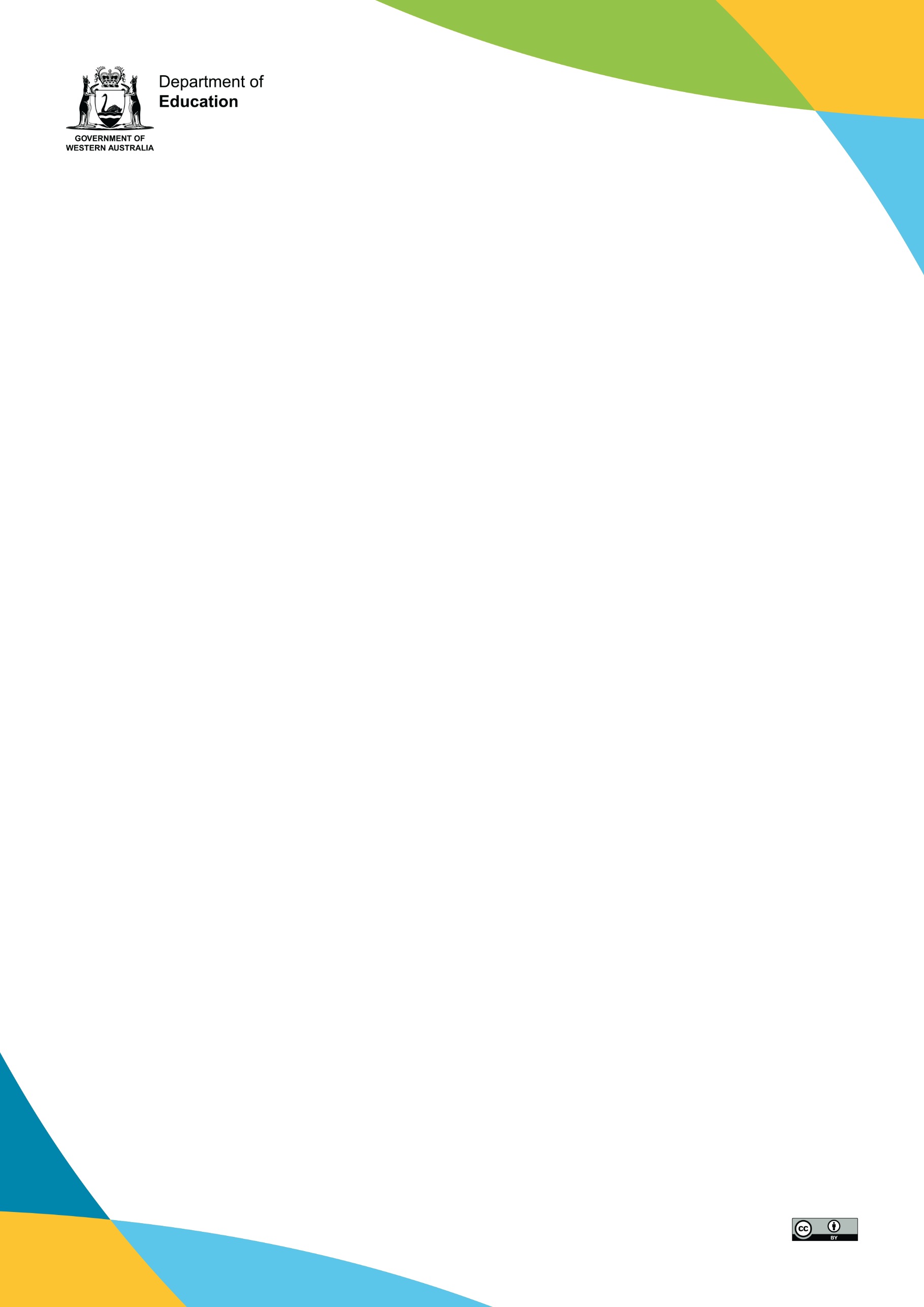 VacSwim अवकाशकालीन तैराकी कार्यक्रमअक्सर पूछे जाने वाले प्रश्ननामांकन कब खुलते हैं?सभी कार्यक्रमों के लिए नामांकन बुधवार 26 जुलाई 2023 को खुलेंगे।नामांकन कौन करवा सकता है?5 से 17 साल की आयु वाले बच्चेमैं अपनी संतान का नामांकन कैसे करवाऊँ?नामांकन करवाने का सबसे आसान तरीका ऑनलाइन education.wa.edu.au/vacswim वेबसाइट है। आप हमारी वेबसाइट से नामांकन फॉर्म डाउनलोड करके पूरा कर सकते/सकती हैं और फिर इसे नामांकन की अंतिम तिथि तक हमारे कार्यालय में पहुंचने के लिए इस पते पर डाक से भेज सकते/सकती हैं:VacSwimDepartment of Education Statewide Services Centre 33 Giles AvenuePadbury WA 6025इसका क्या शुल्क है?*फैमिली नामांकन में एक ही पते से तीन या इससे अधिक बच्चे शामिल हैं। शुल्कों में पूल में प्रवेश शामिल नहीं है।छूट के लिए कौन पात्र है?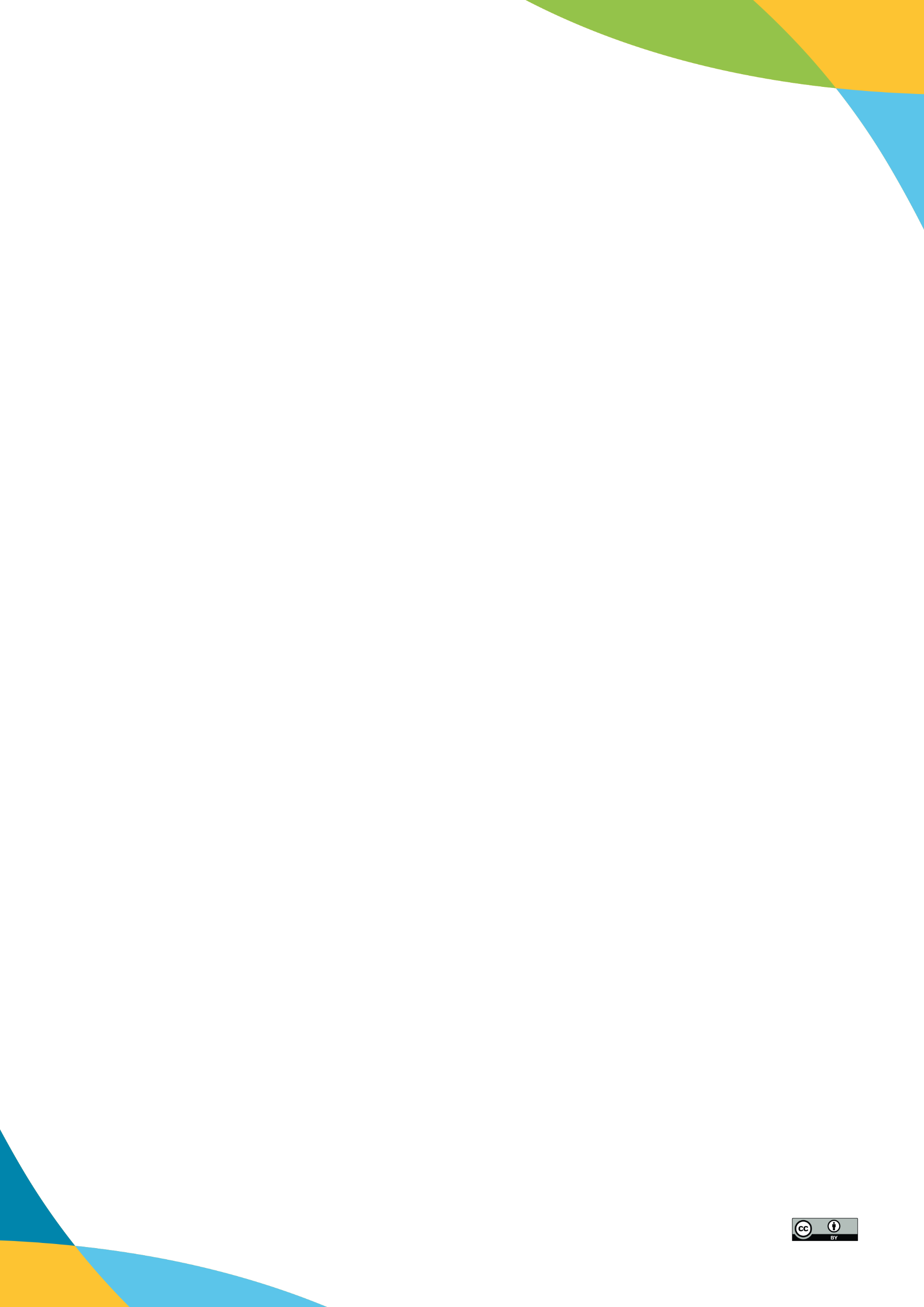 कोई भी व्यक्ति, जिसके पास निम्नलिखित छूट कार्ड है:मैं VacSwim के बारे में और अधिक जानकारी कैसे पता कर सकता/सकती हूँ?वे: education.wa.edu.au/swimming टेः 9402 6412ई: vacswim@education.wa.edu.auअक्तूबर के कार्यक्रमअक्तूबर महीने की कक्षाएँ कब हैं?8 दिवसीय कार्यक्रम: बुधवार 27 सितंबर से शुक्रवार 6 अक्टूबर 2023 तक।5 दिवसीय कार्यक्रम: सोमवार 2 से शुक्रवार 6 अक्तूबर 2023 तक।अक्तूबर महीने के नामांकन कब बंद होंगे?गुरुवार 17 अगस्त 2023.कक्षाओं के समय क्या हैं?8 दिवसीय कार्यक्रम अधिकांश स्थलों पर सुबह के समय चलेगा। कुछ केन्द्रों में दोपहर बाद की कक्षाएँ उपलब्ध हो सकती हैं – और अधिक विवरण के लिए education.wa.edu.au/swimming पर जाएँ। 5 दिवसीय कार्यक्रम आम-तौर पर दोपहर 1.00बजे से लेकर 4.00बजे तक चलता है।कक्षाएँ कितनी अवधि की होंगी?8 दिवसीय कार्यक्रम: 45 मिनट की कक्षाएँ।5 दिवसीय कार्यक्रम: 35 मिनट की कक्षाएँ।2	19/07/2023जनवरी के कार्यक्रमक्या मैं जनवरी के कार्यक्रमों में अभी अपनी संतान का नामांकन करवा सकता/सकती हूँ?हाँ, जनवरी कार्यक्रमों के नामांकन अब खुले हैं।जनवरी की कक्षाएँ कब हैं?जनवरी कार्यक्रम 1: बुधवार 3 जनवरी से शुक्रवार 12 जनवरी 2024 तक।5 दिवसीय जनवरी कार्यक्रम: सोमवार 8 जनवरी से शुक्रवार 12 जनवरी 2024 तक।जनवरी कार्यक्रम 2: सोमवार 15 जनवरी से गुरुवार 25 जनवरी 2024 तक।जनवरी महीने के नामांकन कब बंद होंगे?गुरुवार 26 अक्टूबर 2023.कक्षाएँ कितनी अवधि की होंगी?जनवरी कार्यक्रम 1: 8 दिवसीय कार्यक्रम के लिए 45 मिनट की कक्षाएँ। 5 दिवसीय जनवरी कार्यक्रम: 5 दिवसीय कार्यक्रम में 35 मिनट की कक्षाएँ। जनवरी कार्यक्रम 2: 9 दिवसीय कार्यक्रम में 40 मिनट की कक्षाएँ।ग्रामीण क्षेत्रों में जल्दी शुरूकक्षाएँ कब हैं? शनिवार 16 दिसंबर से शुक्रवार 22 दिसंबर 2023** इसमें शनिवार और रविवार की कक्षाएँ शामिल हैंकक्षाएँ कितनी अवधि की होंगी?8 दिवसीय कार्यक्रम में 45 मिनट की कक्षाएँ।नामांकन कब बंद होंगे?गुरुवार 12 अक्टूबर 2023.3	19/07/2023